Kehaline aktiivsus , maagiline pill hüpertensiooni ja teiste haiguste ärahoidmisel. Teadlased on näidanud, et kehaline aktiivsus on PÕHILINE  laste ja noorukite  tervise säilitamiseks. Kuid… Miks on regulaarne kehaline aktiivsus  oluline ? Millist mõju omab see vererõhule ? Lugege neid fakte artikli lõpus ja te leiate üles.Milline on kehalise aktiivsuse kasu ?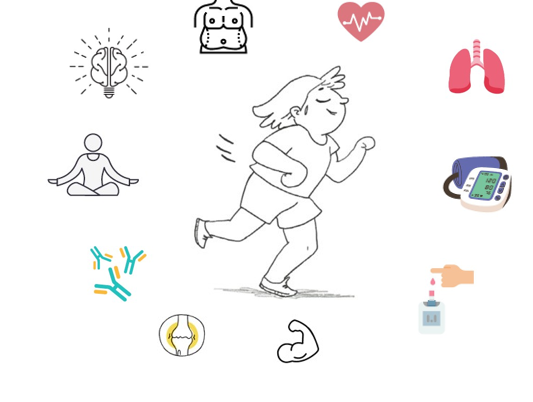 Regulaarne kehaline aktiivsus ei ole mitte ainult kasuks  kaalu kontrollile, vaid parandab füüsilist seisundit ( mis tähendab  olla võimeline tegema püsivaid jõupingutusi ja n tähtis tervise näitaja), parandab kopsumahtu, reguleerib veresuhkru ja  rasvade taset, suurendab lihaste ja luude tugevust, parandab organismis kaitsevõimet ja alandab stressi, suurendab õnnetunnet ja parandab akadeemilisi saavutusi. Näpunäiteid peres füüsilise aktiivsuse saamiseksKuidas  ma suudaksin kaasata oma last  üheks tunniks mõõdukale kehalisele liikumisele , nagu n soovitatud? Kuidas ma saaksiin 2-aastase lapse vähemalt 3 tunniks päevas olema aktiivne ? Kuigi see tundub peaaegus võimatu, on see võimalik teha, kui omalt poolt teha kõik mis vähegi võimalik. Tutvuge mõnede näpunäidetega ,mis aitaksid teil muuta oma pere tervist.Kui soovite ,et teie lapsed oleksid aktiivsed , harjutage koos  nendega. Olge EESKUJUKS!Planeerige aktiivset aega kogu nädalaks- päev ja aeg: Ärge improviseerige.Tunnustage oma lapsi iga kord , kui nad on olnud aktiivsed liikumises; andke neile mõista , kui hästi nad tunnevad ennast pärast liigutamist ja kuidas nad on olnud järjest edukamad.Ärge kangi kasutage  liikumise keelamist karistusena või halvustamiseks halbade hinnete pärast. Kehaline aktiivsus muudab ka koolis toimetulekut, muude kasude kõrval.Kui teie lapsed on ärevad või närvilised, liikuge koos nendega õues.Kõige suurem  kehalise aktiivsuse vaenlane on liigne ekraaniaeg.  Kui lastel on raske ekraanist loobuda, loendage tunde, mis nad veedavad  ekraanide eest ja limiteerige  aega!                   Kõik, mida te vajate, olete TEIE ise, kui isik, kes vastutab oma laste           TERVISE eest  ja  viib ellu   vajalikud tegevused.             Tõlkis              Lagle Suurorg MD, PhD              Pediaater-kardioloog              Kvaliteediteenistuse juhataja               Tallinna Lastehaigla              lagle.suurorg@lastehaigla.ee